Выкопировка земельного участка под общественную территорию  культурного досуга населения с.п.Сентябрьский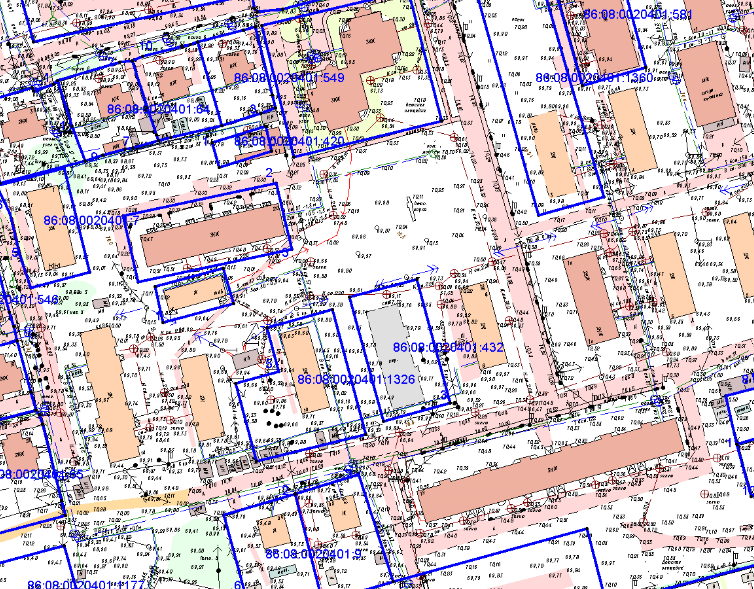                        -   Общественная территория культурного досуга населения, подлежащая благоустройству в рамках программы «Формирование комфортной городской среды» в сельском поселении Сентябрьский на 2018-2022 годы.Глава сельского поселения Сентябрьский                                                                         А.В.Светлаков 